Las vasectomías se realizan en varios países por un grupo de médicos humanitarios llamadoNo-Scalpel Vasectomy International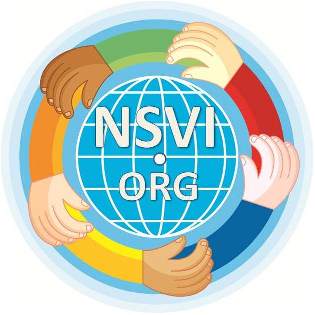 La vasectomía es muy popular en los EE.UU., entre los hombres que han tenido tantos hijos como ellos desean.NSVI médicos tienen amplia experiencia realizando vasectomía en América. Viajan periódicamente a los países en desarrollo (Filipinas, Haití, Kenia) para ofrecer este servicio para que los hombres de los países más pobres puedan tomar el control del tamaño de su familia y apoyar más eficazmente a sus esposas e hijos.Para más información: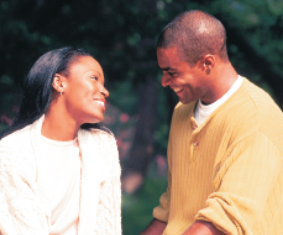 Cuando ya has tenido tantos hijos como has quierdo, la vasectomía es una excelente opciónNo más preocupaciones por un embarazo no planeadoMenor riesgo para su pareja ...
... Otros métodos anticonceptivos menos efectivos 
... Embarazos no pleanadosCon menos hijos, cada niño recibe más:
... Mejor alimentación
... Mejor vestimenta
... Mejor educaciónCon menos hijos ...
... La mujer no tiene exceso de trabajo
... Mejor vida sexual !!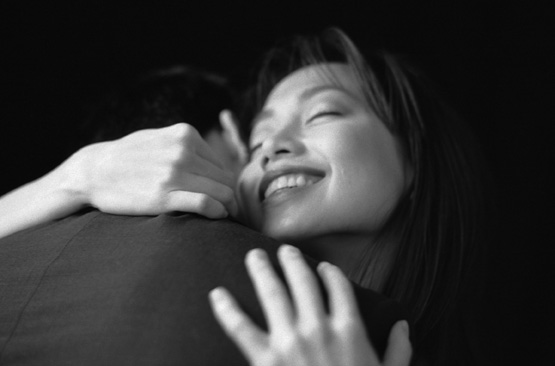 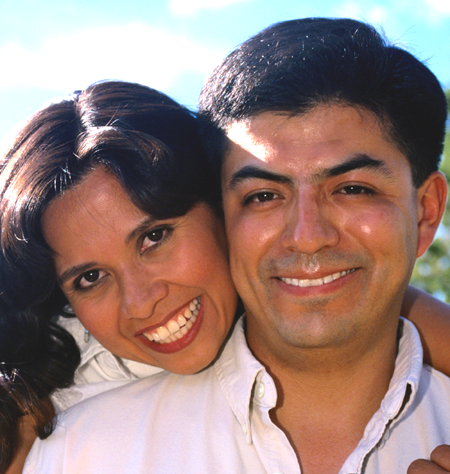 Cuando su familia está completaAntes de la VASECTOMÍA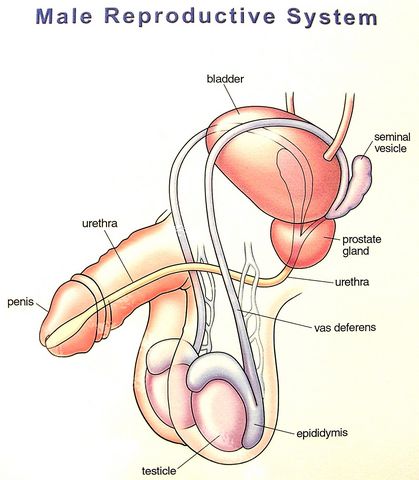 Después de VASECTOMÍA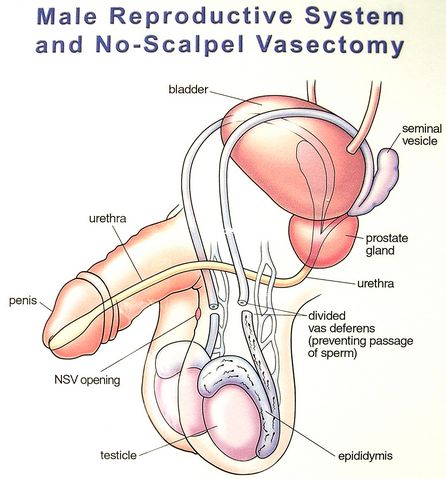 El 95% del semen es producido por las vesículas seminales y la próstata.Sólo el 5% del semen es esperma de los testículos.No hay cambio en las vesículas seminales ni en la próstata, por lo que no hay cambio en el semen, excepto …Ningún esperma en el semen
¿Qué cambios hay después de la vasectomía?Nada, excepto que los espermatozoides ya no están en su semen y usted no dejará a nadie embarazada. Usted probablemente notará que:No hay cambio en el semen.No hay cambio en su deseo sexual.No hay cambio en el orgasmo.No hay cambios en los testículos o el escroto.No hay cambios en las erecciones.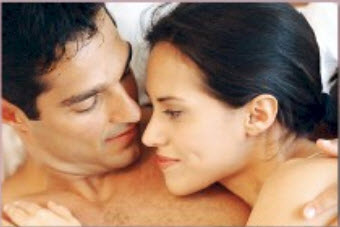 ¡La mayoría de las parejas disfrutan más del sexo!+ Procedimiento de diez minutos+ La mayoría dice...
    ... No hay dolor
    ... Molestia leve de 2 días
    ... Reanudar sexo y el 	trabajo en 2 días